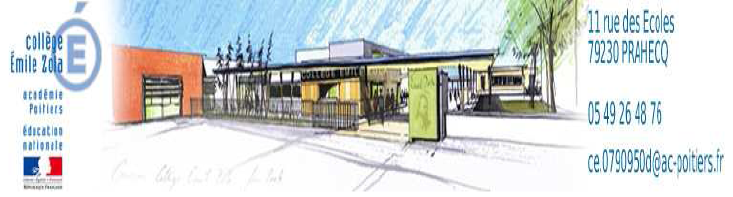 STAGE D’OBSERVATION EN MILIEU PROFESSIONNEL2016-2017Recueillir des informationspendant mon stagepour préparer mon oral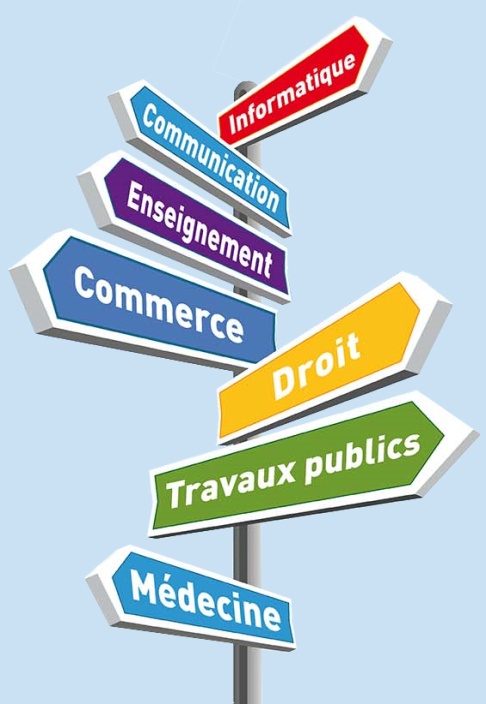 Nom : ……………………………………………………………………………………………………………………………Classe : …………………………PENDANT MON STAGE Quelles informations recueillir pour m’aider à préparer mon oral ?Carnet de bord = au fur et à mesure du stage, complète le tableau ci-dessous :UN METIER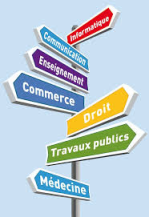 	Nom du professionnel interviewé : …………………………………………………………………………………		Métier : …………………………………………………………………………………………………………………………………DESCRIPTION :En quoi consiste votre métier ? Quelles tâches effectuez-vous le plus souvent ?CONDITIONS DE TRAVAIL :- Les horaires : Vos horaires sont-ils fixes ou variables ? Combien d'heures effectuez-vous par jour / par semaine ? Quand avez-vous des vacances ?...- Les conditions matérielles : Avez-vous une tenue vestimentaire spécifique ? De quel matériel avez-vous besoin ?...- Le relationnel : Travaillez-vous seul ou en équipe ? Êtes-vous en contact avec d'autres personnes, si oui, lesquelles ?...- Le lieu d'exercice : Dans quel lieu travaillez-vous ? Est-on amené à se déplacer dans votre métier ? Votre métier peut-il s'exercer aussi bien dans une grande ville qu'à la campagne ?AVANTAGES ET INCONVÉNIENTS :- Avantages : En quoi ce métier est-il intéressant ?...- Inconvénients : Est-ce un métier fatigant/difficile/dangereux ? Pourquoi ?...QUALITÉS REQUISES, FORMATION NÉCESSAIRE ET RÉMUNÉRATION :- Les qualités requises : Quelles qualités manuelles / physiques / intellectuelles faut-il pour exercer ce métier ?...- La formation : Quelles sont les études nécessaires pour faire ce métier ? Où peut-on se former ?...- La rémunération : Pouvez-vous nous parler de votre salaire ? Est-il fixe ? Évolue-t-il en fonction de l'ancienneté ? Est-il supérieur au SMIC* ? (quelle est sa valeur horaire nette?)UN PARCOURS PROFESSIONNELVotre formation : Après la classe de 3ème, quelles études avez-vous suivies ? ………………………………………………………………………………… Diplômes obtenus ? ……………………………………………………………………………………………………………………………………………………… Autres formations : ……………………………………………………………………………………………………………………………………………………..Avez-vous toujours exercé ce métier ? Si non, quel métier ou dans quelle entreprise, avez-vous exercé ?…..............................................................................................................................................................................................Exercez-vous le métier dont vous rêviez entre 15 et 18 ans ? Expliquez.……………………………………………………………………………………………………………………………………………………………………………………………..…...............................................................................................................................................................................................…...............................................................................................................................................................................................…...............................................................................................................................................................................................Qu’est-ce qui a déterminé votre choix de métier ? ……………………………………………………………………………………………..……………………………………………………………………………………………………………………………………………………………………………………………..Avez-vous trouvé facilement du travail ? Et si non, quelles démarches avez-vous été obligé de faire pour décrocher votre emploi ? …………………………………………………………………………………………………………………………………..............……………………………………………………………………………………………………………………………………………………………………………………………..Y a-t-il des débouchés pour ce métier (est-ce un métier d’avenir ?) Avez-vous peur du chômage ?……………………………………………………………………………………………………………………………………………………………………………………………..……………………………………………………………………………………………………………………………………………………………………………………………..Peut-on envisager une évolution de carrière ? De quelle façon ? (Grades, spécialisations, concours, …) ……………………………………………………………………………………………………………………………………………………………………..……………………………………………………………………………………………………………………………………………………………………………………………..Si c’était à refaire, referiez-vous le même parcours professionnel ? ……………………………………………………………….……………………………………………………………………………………………………………………………………………………………………………………………..Avez-vous d’autres projets professionnels ? ………………………………………………………………………………………………………….……………………………………………………………………………………………………………………………………………………………………………………………..Quels conseils donneriez-vous à un jeune pour son orientation, son futur parcours ? ………………………………………………………………………………………………………………………………………………………………………………………………………………………………..PREPARATION DE MON ORAL DE STAGE Quel contenu pour mon oral de stage ?Introduction :	▫ Se présenter et dire où tu es allé en stage.	▫ Motivation du lieu de stage : Justifie le choix de l’entreprise par rapport à ton projet d’orientation ou en fonction de tes centres d’intérêt.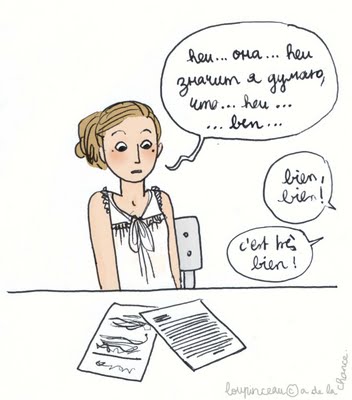 Développement :	▫ Présentation de l’entreprise.	▫ Présentation d’un métier à travers l’interview d’un professionnel.	▫ Expliquer ce que tu as fait ou observé dans l’entreprise pendant ces 5 jours.Conclusion = Bilan personnelA partir de cette expérience de stage, fais part de ce que t'ont apporté ces cinq jours d’observation 	▫ au niveau de la connaissance de soi (centre d’intérêt/ passion/ traits de caractère),	▫ au niveau de la connaissance que tu avais de ce métier ou de l’entreprise,	▫ au niveau de ton projet d’orientation. QUELQUES CONSEILS POUR TA PRESENTATION ORALE :Aisance à l’oral :Pas de chewing-gum.Tiens-toi droit (Ne t’appuie pas sur la table).Ne mets pas tes mains dans tes poches.Regarde le jury en face.Prépare une trame que tu consulteras du coin de l’œil au cas où tu perdrais le fil de tes idées.Vocabulaire varié et adapté :Évite l’emploi de vocabulaire familier.Essaie d’employer des termes professionnels (tout en sachant ce qu’ils veulent dire).Les termes en gras avec astérisque (CDI, CDD, convention collective, SMIC, salaire net...) contenus dans ce dossier seront à connaître et à expliquer le jour de l'oral.Fais des recherches complémentaires sur le niveau de qualification et les lieux de formation. (Que veulent dire CAP, BTS... ? Combien d'années d'études ? Où se former ?...)ÉVALUATION DE L’ORAL DE STAGEA remettre au début du stage à la personne référente et à remettre ensuite à votre professeur principal dès le retour du stageNom et lieu de l’entreprise : …………………………………………………………………………………………………………Nom de l’élève : …………………………………………………………………………………………………………………………………Le …………….….……. à …….…..……………………………………                                                 Signatures   Date/jourActivitésJ’ai pu observer ou faire………………………….…………………………………….....…………………………………….....……………………………………........……………………………………………………………………………………………………….…………………………………………………………………………………………………………..…………………………………………………………………………………………………………..…………………………………………………………………………………………………………..…………………………………………………………………………………………………………..………………………….…………………………………….....…………………………………….....……………………………………........……………………………………………………………………………………………………….………………………………………………………………………………………………………….…………………………………………………………………………………………………………..…………………………………………………………………………………………………………..…………………………………………………………………………………………………………..…………………………..…………………………………….....…………………………………….....……………………………………........……………………………………………………………………………………………………….………………………………………………………………………………………………………….…………………………………………………………………………………………………………..…………………………………………………………………………………………………………..…………………………………………………………………………………………………………..………………………….…………………………………….....…………………………………….....……………………………………........……………………………………………………………………………………………………….………………………………………………………………………………………………………….…………………………………………………………………………………………………………..…………………………………………………………………………………………………………..…………………………………………………………………………………………………………..………………………………………………………………….....…………………………………….....……………………………………........……………………………………………………………………………………………………….………………………………………………………………………………………………………….…………………………………………………………………………………………………………..…………………………………………………………………………………………………………..…………………………………………………………………………………………………………..D1.1 COMPRENDRE, S'EXPRIMER EN UTILISANT LA LANGUE FRANÇAISE À L'ORAL ET À L'ÉCRIT> Parler / Communiquer / Écouter> Utiliser les règles de la languePROGRAMMES CYCLE 4 FRANÇAIS:S'exprimer de façon maîtrisée en s'adressant à un auditoire> Pratiquer le compte-rendu (usage efficace des documents servant de supports à l'exposé)> Exprimer ses sensations, ses sentiments, formuler un avis personnel à propos d'une situation en visant à faire partager son point de vue (emploi d'un vocabulaire précis et étendu)Participer de façon constructive à des échanges oraux> Interagir avec autrui dans un échange, une conversation (connaissance des codes de la conversation en situation publique, des usages de la politesse)> Participer à un débat, exprimer une opinion argumentée et prendre en compte son interlocuteur (connaissance de techniques argumentatives)Exploiter les ressources expressives et créatives de la parole> Ressources de la voix, de la respiration, du regard, de la gestuelleD3. FORMATION DE LA PERSONNE ET DU CITOYENExpression de la sensibilité et des opinions (entretien avec le jury)> Exprimer sentiments et émotions: Exprimer ses sentiments et ses émotions en utilisant un vocabulaire précis.Responsabilité, sens de l'engagement (fiche tuteur professionnel)> Respecter les contrats: Respecter les engagements pris envers lui-même et envers les autres, comprendre l'importance du respect des contrats dans la vie civile.> Adopter un comportement éthique et responsable.D5. REPRÉSENTATIONS DU MONDE ET DE L'ACTIVITÉ HUMAINEInvention, collaboration, production> Règles de droit et de l'économie (Poser des questions et chercher des réponses en mobilisant des connaissances sur les règles et le droit de l'économie sociale et familiale, du travail, de la santé et de la protection sociale.EVALUATION DU STAGE PAR LE TUTEUR PROFESSIONNEL(Fiche de liaison)Très bienBienAssez bienA revoirPrésentation (tenue, hygiène)Langage adaptéPonctualitéSociabilité (client/personnel)PolitesseCuriosité/IntérêtRespect des consignesPrise en compte des remarquesAppréciations du tuteur professionnel :……………………………………………………………………………………………………………………………………………………………………………………………………………………………………………………………………………………………………………………………………………………………………………………………………………………………………………………………………………………………………………………………………………………………………………………………………………………………………………………………………………………………………………………………………………………………………………………………………………………………………………………………………………………………………………………………………………………………………………………………………………………………………………………………………………………………………………………………………………… …...............................................................................................................................................................................................................................................................................................................................................................................................................................................................................................................................................................................................................................................................................................................................................................................................................................................................................................................................................................................................................................................................................................................................................................Elève stagiaireEntreprise/établissement professionnelTuteur professionnel